  MADONAS NOVADA PAŠVALDĪBA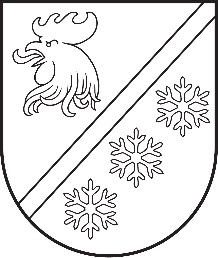 Reģ. Nr. 90000054572Saieta laukums 1, Madona, Madonas novads, LV-4801 t. 64860090, e-pasts: pasts@madona.lv ___________________________________________________________________________MADONAS NOVADA PAŠVALDĪBAS DOMESLĒMUMSMadonā2023. gada 28. septembrī							        	     Nr. 563									      (protokols Nr. 18, 9. p.)Par grozījumiem Madonas novada pašvaldības domes 26.08.2021. lēmumā Nr. 165 “Par Apbalvojumu piešķiršanas komisijas izveidošanu un sastāva apstiprināšanu” Ar Madonas novada pašvaldības domes 26.08.2021. lēmumu Nr. 165 “Par Apbalvojumu piešķiršanas komisijas izveidošanu un sastāva apstiprināšanu”, atbilstoši Madonas novada pašvaldības 02.07.2021. saistošajiem noteikumiem Nr. 2 “Madonas novada pašvaldības nolikums” Madonas novada pašvaldības dome ir izveidojusi Apbalvojumu piešķiršanas komisiju un apstiprinājusi tās sastāvu.Pamatojoties uz Pašvaldības domes priekšsēdētāja vietnieka Z. Goras, kurš ir arī Apbalvojumu piešķiršanas komisijas priekšsēdētājs, sniegto informāciju, veicami grozījumi Apbalvojumu piešķiršanas komisijas sastāvā, jo Apbalvojumu piešķiršanas komisijas locekles Ilzes Riekstiņas pienākumus turpmāk veiks Attīstības nodaļas sabiedrisko attiecību speciālists Egils Kazakevičs.Atbilstoši Pašvaldību likuma 10. panta pirmās daļas 13. punktam dome ir tiesīga izlemt ikvienu pašvaldības kompetences jautājumu, turklāt tikai domes kompetencē ir noteikt kārtību, kādā tiek iecelti vai ievēlēti pašvaldības pārstāvji citu publisku personu izveidotajās vai pašvaldības un citu publisku personu kopīgajās komitejās, komisijās, konsultatīvajās padomēs un darba grupās.Noklausījusies sniegto informāciju, ņemot vērā 14.09.2023. Kultūras un sporta jautājumu komitejas un 19.09.2023. Finanšu un attīstības komitejas atzinumus, atklāti balsojot: PAR – 14 (Agris Lungevičs, Aigars Šķēls, Aivis Masaļskis, Andris Sakne, Arvīds Greidiņš, Gatis Teilis, Gunārs Ikaunieks, Guntis Klikučs, Kaspars Udrass, Māris Olte, Sandra Maksimova, Valda Kļaviņa, Vita Robalte, Zigfrīds Gora), PRET – NAV, ATTURAS – NAV, Madonas novada pašvaldības dome NOLEMJ:	Ar 01.10.2023. grozīt Madonas novada pašvaldības domes 26.08.2021. lēmuma Nr. 165 “Par Apbalvojumu piešķiršanas komisijas izveidošanu un sastāva apstiprināšanu” 2.3.5. apakšpunkta ierakstu “2.3.5. Ilze Riekstiņa, [..]” un to izteikt šādā redakcijā – “2.3.5. Egils Kazakevičs, [..]”.               Domes priekšsēdētājs				             A. Lungevičs	Lauva 26199545ŠIS DOKUMENTS IR ELEKTRONISKI PARAKSTĪTS AR DROŠU ELEKTRONISKO PARAKSTU UN SATUR LAIKA ZĪMOGU